ПОСТАНОВЛЕНИЕО внесении изменений в Состав Комиссиипри Главе города Глазова по рассмотрению документовкандидатов для занесения на Доску Почета города Глазова, утвержденный постановлением Администрации города Глазова от 01.02.2019 № 13/2 «О Доске Почета города Глазова»В связи с кадровыми изменениями, руководствуясь Уставом муниципального образования «Город Глазов», П О С Т А Н О В Л Я Ю:Внести в состав Комиссии  при Главе города Глазова по рассмотрению документов кандидатов для занесения на Доску Почета города Глазова, утвержденный постановлением Администрации города Глазова от 01.02.2019        № 13/2 «О Доске Почета города Глазова» следующие изменения:Исключить из состава Комиссии:Касимову Елену Нурислямовну, начальника управления информационно-документационного обеспечения Администрации города Глазова;Включить в состав Комиссии:Ресько Ольгу Николаевну, ВрИО начальника управления информационно-документационного обеспечения Администрации города Глазова.Настоящее постановление подлежит официальному опубликованию в средствах массовой информации и на официальном сайте муниципального образования «Город Глазов». Контроль за исполнением настоящего постановления возложить на Руководителя Аппарата Администрации города Глазова.Глава города Глазова							С.Н. КоноваловАдминистрация муниципального образования «Город Глазов» (Администрация города Глазова)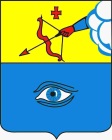 «Глазкар» муниципал кылдытэтлэн Администрациез(Глазкарлэн Администрациез)__17.05.2019____№ __13/5___